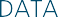 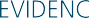 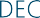 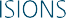  GUY MEDAL IN SILVER NOMINATION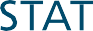 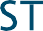 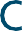 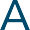 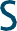 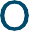 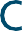 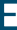 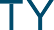  For Award in 2025CriteriaThe Guy Medal in Silver is awarded to a fellow of the Society in respect of a paper or papers of special merit communicated to the Society at its discussion meetings (formerly known as ordinary meetings). Other contributions to statistics may also be considered.Because the award is made to an individual, in the case of joint authorship of a paper the Honours Committee would need to be satisfied that a candidate has sufficient merit in their own right for the award, for example based on other published research work or of clear contribution to the paper in question. (It is therefore acceptable for the case to include a jointly authored paper cited in a previous award to another author.)Please provide below a detailed case for the candidate being nominated including references to publications, papers presented, links to further information and other contributions as specified by the criteria for the award.I/We confirm that the candidate meets the criteria set out above for The Guy Medal in Silver.  Title:	   Name:                                   	   Date:	 Royal Statistical Society | 12 Errol Street, London EC1Y 8LX | +44 (0)20 7638 8998 | info@rss.org.uk | rss.org.ukAward Guy Medal SilverIndividual/Group/Committee making nomination:Contact email:Name of candidate for award:Email address for candidate (nomination will not be accepted if there is no valid email):Website for candidate (if relevant):Short summary of case for candidate: